Travail final pour le thème de l’art – 50 pts.A rendre :      vendredi le 15 janvier (per 1) / mardi le 19 janvier (per 5)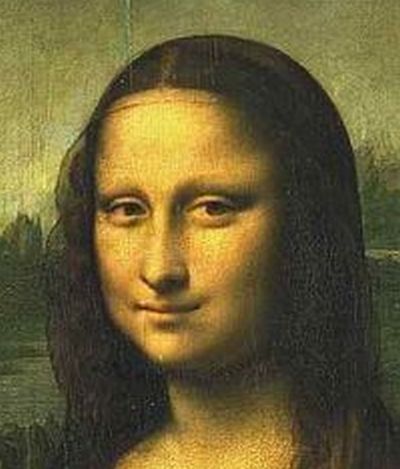 « La joconde »Choisissez une des options suivantes : INDIVIDUEL : Ecrivez/créez un calligramme original et personnel comme « Il pleut » ou « La cravate et la montre » (voir les exemples, paquet pp. 36-37).  100 mots minimum. INDIVIDUEL : Ecrivez un poème instructif original comme « Pour faire le portrait d’un oiseau » (voir l’exemple, paquet p. 32).  150 mots minimumINDIVIDUEL : Choisissez ou créez un chef d’œuvre et expliquez ou critiquez-le (1-2 pages, sautez les lignes).  Employez et soulignez au moins 10 mots de vocabulaire, paquet pp. 18-19.  Attachez une copie du chef d’œuvre à la critique.INDIVIDUEL :  Choisissez un chef d’œuvre et créez une « visite guidée » de l’œuvre comme si vous étiez un guide à un musée.  Créez un Powerpoint ou Prezi de 5 diapositifs minimum (les diapositifs montrent au moins : 1) une image de l’œuvre, 2) un portrait de l’artiste, 3) le vocabulaire important de l’œuvre.  Dans votre présentation orale, vous incluirez :  1) 10 mots de vocab (paquet pp. 18-19), l’histoire et le contexte de l’œuvre, et une critque/interprétation personnelle (« note cards » permis pour la presentation orale)Créativité/Effort/Eléments		/25 ptsLangue française			/25 pts-le niveau correct (no online translation)-l’usage correct       /50 pts